	Submission Form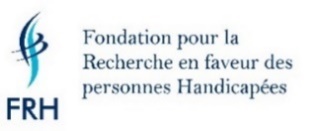 	ResearchTeamFor the composition of the teams the following elements are taken into consideration when evaluating the proposals:Minimum 4 peopleThe participation of at least one person with a disability or illness related to your subject is mandatory.Multidisciplinarity (technical, social, health, economic, etc.) and diversity (gender, age, education) of the team is necessary.Please note:A parent or other person may accompany a person with a disability, if necessary. The latter will then be an integral part of the team membersIf your idea indirectly concerns people with a disability, i.e. the final user will be for example a caregiver and not a person with a disability, then it is possible to deviate from the rule. You must justify your decision.SignatureResearch titleResearch titleResearch titleResearch titleKeywords5 keywords describing your projectKeywords5 keywords describing your projectKeywords5 keywords describing your projectKeywords5 keywords describing your projectTopicsCategorise your project under the following themes: TopicsCategorise your project under the following themes: TopicsCategorise your project under the following themes: TopicsCategorise your project under the following themes: CommunicationLeisureTravelResponsibilitiesEducationPersonal and health careHouseholdOther topicsNutrition, Physical fitness and psychological well-being, Interpersonal relations, Associative and spiritual life, Work, etc.Other topicsNutrition, Physical fitness and psychological well-being, Interpersonal relations, Associative and spiritual life, Work, etc.Other topicsNutrition, Physical fitness and psychological well-being, Interpersonal relations, Associative and spiritual life, Work, etc.Other topicsNutrition, Physical fitness and psychological well-being, Interpersonal relations, Associative and spiritual life, Work, etc.Other topicsNutrition, Physical fitness and psychological well-being, Interpersonal relations, Associative and spiritual life, Work, etc.Other topicsNutrition, Physical fitness and psychological well-being, Interpersonal relations, Associative and spiritual life, Work, etc.Specify the other relevant topic(s):      Specify the other relevant topic(s):      Specify the other relevant topic(s):      Addressed disability or disabilitiesAddressed disability or disabilitiesAddressed disability or disabilitiesAddressed disability or disabilitiesAutism and Pervasive Developmental DisordersPsychic disabilityHearing impairmentVisual impairmentMental disabilityMultiple disabilitiesMotor disabilityPolydisabilityOther addressed disability or disabilitiesOther addressed disability or disabilitiesOther addressed disability or disabilitiesOther addressed disability or disabilitiesOther addressed disability or disabilitiesOther addressed disability or disabilitiesSpecify the other addressed disability or disabilities:      Specify the other addressed disability or disabilities:      Specify the other addressed disability or disabilities:      Summary	(max. 1000 characters)Summary	(max. 1000 characters)Summary	(max. 1000 characters)Summary	(max. 1000 characters)Context and problemDescribe the context, the problem and the originality of your project.	(max. 2000 characters)Context and problemDescribe the context, the problem and the originality of your project.	(max. 2000 characters)Context and problemDescribe the context, the problem and the originality of your project.	(max. 2000 characters)Context and problemDescribe the context, the problem and the originality of your project.	(max. 2000 characters)Problematic you are addressingJustify the problematic of your project from a scientific point of view and determine the recipients of your project (target audience).	(max. 2000 characters)Problematic you are addressingJustify the problematic of your project from a scientific point of view and determine the recipients of your project (target audience).	(max. 2000 characters)Problematic you are addressingJustify the problematic of your project from a scientific point of view and determine the recipients of your project (target audience).	(max. 2000 characters)Problematic you are addressingJustify the problematic of your project from a scientific point of view and determine the recipients of your project (target audience).	(max. 2000 characters)Status of the questionSituate your project in the scientific and technical literature.	(max. 2000 characters)Status of the questionSituate your project in the scientific and technical literature.	(max. 2000 characters)Status of the questionSituate your project in the scientific and technical literature.	(max. 2000 characters)Status of the questionSituate your project in the scientific and technical literature.	(max. 2000 characters)Proposed methodologyDescribe the methodology and how users will participate in the co-construction process.	(max. 2000 characters)Proposed methodologyDescribe the methodology and how users will participate in the co-construction process.	(max. 2000 characters)Proposed methodologyDescribe the methodology and how users will participate in the co-construction process.	(max. 2000 characters)Proposed methodologyDescribe the methodology and how users will participate in the co-construction process.	(max. 2000 characters)Objectives of the projectDescribe the objectives and expected results (deliverables) as well as the follow-up of your project (prospects and practical implications).	(max. 2000 characters)Objectives of the projectDescribe the objectives and expected results (deliverables) as well as the follow-up of your project (prospects and practical implications).	(max. 2000 characters)Objectives of the projectDescribe the objectives and expected results (deliverables) as well as the follow-up of your project (prospects and practical implications).	(max. 2000 characters)Objectives of the projectDescribe the objectives and expected results (deliverables) as well as the follow-up of your project (prospects and practical implications).	(max. 2000 characters)Ethical considerationsDescribe how the morality, participation and informed consent of project participants are ensured.	(max. 1000 characters)Ethical considerationsDescribe how the morality, participation and informed consent of project participants are ensured.	(max. 1000 characters)Ethical considerationsDescribe how the morality, participation and informed consent of project participants are ensured.	(max. 1000 characters)Ethical considerationsDescribe how the morality, participation and informed consent of project participants are ensured.	(max. 1000 characters)ReferencesCite the sources used in writing your project (literature review, book, website, etc.).	(max. 20 references)ReferencesCite the sources used in writing your project (literature review, book, website, etc.).	(max. 20 references)ReferencesCite the sources used in writing your project (literature review, book, website, etc.).	(max. 20 references)ReferencesCite the sources used in writing your project (literature review, book, website, etc.).	(max. 20 references)Budget (maximum CHF 10'000.-)Budget (maximum CHF 10'000.-)Budget (maximum CHF 10'000.-)Budget (maximum CHF 10'000.-)DescriptionUnit costQuantityTotalTOTALComment	(max. 2000 characters)Comment	(max. 2000 characters)Comment	(max. 2000 characters)Comment	(max. 2000 characters)Team contact informationTeam contact informationTeam contact informationTeam contact informationTeam contact informationTeam contact informationTeam contact informationAddressPostcode and LocationPhoneE-MailProject coordinatorProject coordinatorProject coordinatorProject coordinatorProject coordinatorProject coordinatorProject coordinatorNameFirst nameFirst nameGender identity ManWomanNon-binaryNon-binaryOther gender identities (fill out if necessary) :      Other gender identities (fill out if necessary) :      AgeProfessional backgroundDisabilityNo Yes (specify) :      Yes (specify) :      Yes (specify) :      Yes (specify) :      Yes (specify) :      Member 2Member 2Member 2Member 2Member 2Member 2Member 2NameFirst nameFirst nameGender identity ManWomanNon-binaryNon-binaryOther gender identities (fill out if necessary) :      Other gender identities (fill out if necessary) :      AgeProfessional backgroundDisabilityNo Yes (specify) :      Yes (specify) :      Yes (specify) :      Yes (specify) :      Yes (specify) :      Member 3Member 3Member 3Member 3Member 3Member 3Member 3NameFirst nameFirst nameGender identity ManWomanNon-binaryNon-binaryOther gender identities (fill out if necessary) :      Other gender identities (fill out if necessary) :      AgeProfessional backgroundDisabilityNo Yes (specify) :      Yes (specify) :      Yes (specify) :      Yes (specify) :      Yes (specify) :      Member 4Member 4Member 4Member 4Member 4Member 4Member 4NameFirst nameFirst nameGender identity ManWomanNon-binaryNon-binaryOther gender identities (fill out if necessary) :      Other gender identities (fill out if necessary) :      AgeProfessional backgroundDisabilityNo Yes (specify) :      Yes (specify) :      Yes (specify) :      Yes (specify) :      Yes (specify) :      Member 5 (optional)Member 5 (optional)Member 5 (optional)Member 5 (optional)Member 5 (optional)Member 5 (optional)Member 5 (optional)NameFirst nameFirst nameGender identity ManWomanNon-binaryNon-binaryOther gender identities (fill out if necessary) :      Other gender identities (fill out if necessary) :      AgeProfessional backgroundDisabilityNo Yes (specify) :      Yes (specify) :      Yes (specify) :      Yes (specify) :      Yes (specify) :      Member 6 (optional)Member 6 (optional)Member 6 (optional)Member 6 (optional)Member 6 (optional)Member 6 (optional)Member 6 (optional)NameFirst nameFirst nameGender identity ManWomanNon-binaryNon-binaryOther gender identities (fill out if necessary) :      Other gender identities (fill out if necessary) :      AgeProfessional backgroundDisabilityNo Yes (specify) :      Yes (specify) :      Yes (specify) :      Yes (specify) :      Yes (specify) :      Member 7 (optional)Member 7 (optional)Member 7 (optional)Member 7 (optional)Member 7 (optional)Member 7 (optional)Member 7 (optional)NameFirst nameFirst nameGender identity ManWomanNon-binaryNon-binaryOther gender identities (fill out if necessary) :      Other gender identities (fill out if necessary) :      AgeProfessional backgroundDisabilityNo Yes (specify) :      Yes (specify) :      Yes (specify) :      Yes (specify) :      Yes (specify) :      Member 8 (optional)Member 8 (optional)Member 8 (optional)Member 8 (optional)Member 8 (optional)Member 8 (optional)Member 8 (optional)NameFirst nameFirst nameGender identity ManWomanNon-binaryNon-binaryOther gender identities (fill out if necessary) :      Other gender identities (fill out if necessary) :      AgeProfessional backgroundDisabilityNo Yes (specify) :      Yes (specify) :      Yes (specify) :      Yes (specify) :      Yes (specify) :      Member 9 (optional)Member 9 (optional)Member 9 (optional)Member 9 (optional)Member 9 (optional)Member 9 (optional)Member 9 (optional)NameFirst nameFirst nameGender identity ManWomanNon-binaryNon-binaryOther gender identities (fill out if necessary) :      Other gender identities (fill out if necessary) :      AgeProfessional backgroundDisabilityNo Yes (specify) :      Yes (specify) :      Yes (specify) :      Yes (specify) :      Yes (specify) :      For additional members, please mention their contact details below.For additional members, please mention their contact details below.For additional members, please mention their contact details below.For additional members, please mention their contact details below.For additional members, please mention their contact details below.For additional members, please mention their contact details below.For additional members, please mention their contact details below.Comments on the composition of the teamComments on the composition of the teamComments on the composition of the teamComments on the composition of the teamComments on the composition of the teamComments on the composition of the teamComments on the composition of the teamPlace and dateProject coordinator(Name, First Name)Signature